Информацияо   корреспоненции  за первый  квартал 2022 года, зарегистрированной в отделе подготовки, прохождения и контроля документов  За 1 квартал 2022 г. в Администрации Железнодорожного   внутригородского района г.о. Самара зарегистрировано:Входящей корреспонденции Железнодорожного внутригородского района – 1909 шт., из них:Зарегистрировано и направлено исходящей корреспонденции  –  1228 шт., из них:3) Распоряжения Администрации Железнодорожного внутригородского района городского округа Самара  -  21 шт., из них: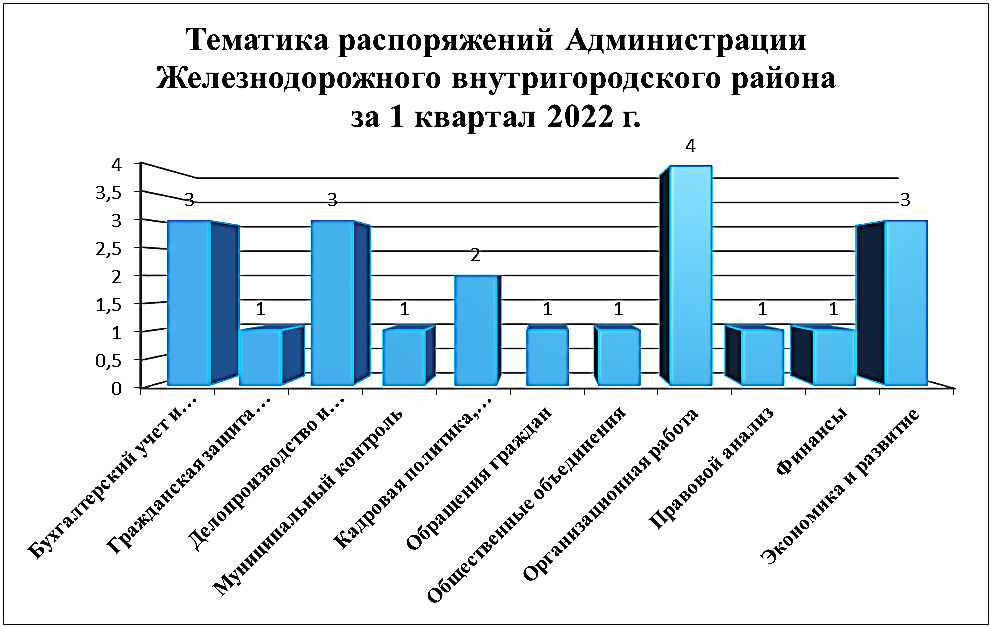 4) Постановления  Администрации Железнодорожного внутригородского района городского округа Самара  – 80  шт., из них:7 - постановлений являются нормативными правовыми актами, которые  опубликованы в «Самарской газете» и размещены в сети Интернет.Информация по корреспонденции поступившей из органов прокуратурыЗа 1 квартал 2022 года  в адрес Администрации Железнодорожного внутригородского района  городского округа Самара из органов прокуратуры поступило 99 обращений.Из них  обращения:Тематика обращений органов  прокуратуры  Поступило :Количество1Правительство Самарской обл.542Администрация г.о. Самара, Департаменты г.о. Самара4003Поручения поступившие из Администрации г.о. Самара4824Протоколы совещаний445Повестки совещаний106Самарская Губернская Дума127Дума г.о. Самара68Совет депутатов09Органы прокуратуры9910Организации, предприятия61511Судебные органы187Тематика входящей корреспонденцииКоличествоИз них:1Социальная сфера362ЖКХ3553 Мобилизационная работа54Правовой анализ355Подготовка , прохождение и контроль документов26Оганизационные вопросы187Муниципальная служба и кадры158По вопросам архитектуры869Работа с общественными объединениями1110Финансовое планирование5411Экономический анализ3412Потребительский рынка и услуг8513ГО и ЧС6814Информационно-аналитическим вопросам715Общественная безопасность4016Муниципальный контроль11117Административная комиссия818 По работе с обращениями граждан219Хозяйственные вопросы1520Охрана труда221Бухгалтерия2322Судебные материалы187Подготовлено и направлено отделом:КоличествоОтдел мобилизационной работы1Отдел подготовки прохождения и контроля документов19Отдел архитектуры 97Отдел по бюджетному учету и отчетности 25Отдел по вопросам социальной сферы38Правовой отдел67Отдел экономического анализа40Отдел организационной работы33Отдел по работе с общественными объединениями40Отдел по ЖКХ и благоустройству 309Отдел МС и кадров11Административная комиссия16Отдел по работе с обращениями граждан0Отдел гражданской защиты55Отдел потребительского рынка и услуг196Специалист по общественной безопасности 54Отдел ИКС25Административно-хозяйственный отдел 3Приемная5Отдел финансового планирования82 Отдел муниципального контроля112	Тематика распоряженийКоличество1Бухгалтерский учет и основные фонды32Гражданская защита населения (ГО и ЧС)13Делопроизводство и документооборот34Муниципальный контроль15Кадровая политика, обучение персонала26Обращения граждан17Общественные объединения18Организационная работа49Правовой анализ110Финансы111Экономика и развитие3ИТОГО 21Тематика постановленийКоличество1Гражданская защита населения (ГО и ЧС)32Муниципальный контроль23ЖКХ14Организационная работа15Перепланировка помещений186Финансы37Присвоение, изменение и аннулирование адресов 438Правовой анализ19Перевод помещений610Архитектура и строительство2ИТОГО801Прокуратура г. Самары22Прокуратура Железнодорожного района г. Самара971Представление52Требование53Решение о проведении проверки14Протест35Запросы85Архитектура13Безопасность, режим и защита гостайны2Гражданская защита населения (ГО и ЧС)4Жилищный контроль1ЖКХ45Земельный контроль4Информатизация бизнесс процессов1Кадровая политика, обучение персонала1Муниципальный контроль1Правовой анализ12Социальные вопросы, защита и поддержка населения1Торговля10Экономика и развитие4ИТОГО99